Find the volume of each composite figure. Round to the nearest tenth.6..	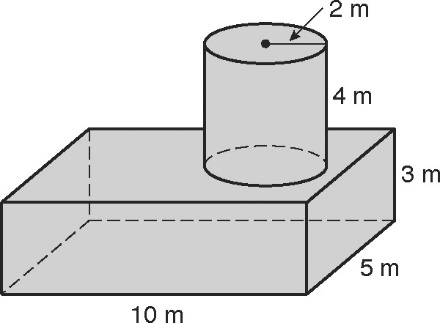 7. 		       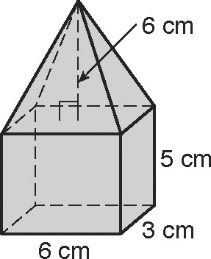 8.. Hint: To find the volume, subtract the 	volume of the hemisphere from the volume of the cylinder.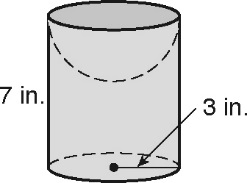 